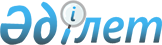 О бюджете Актогайского района на 2017 - 2019 годы
					
			Утративший силу
			
			
		
					Решение маслихата Актогайского района Павлодарской области от 23 декабря 2016 года № 51/11. Зарегистрировано Департаментом юстиции Павлодарской области 9 января 2017 года № 5331. Утратило силу решением маслихата Актогайского района Павлодарской области от 30 января 2018 года № 159/28 (вводится в действие со дня его первого официального опубликования)
      Сноска. Утратило силу решением маслихата Актогайского района Павлодарской области от 30.01.2018 № 159/28 (вводится в действие со дня его первого официального опубликования).
      В соответствии с пунктом 2 статьи 75 Бюджетного кодекса Республики Казахстан от 4 декабря 2008 года, подпунктом 1) пункта 1 статьи 6 Закона Республики Казахстан от 23 января 2001 года "О местном государственном управлении и самоуправлении в Республике Казахстан", пунктом 4 статьи 18 Закона Республики Казахстан от 8 июля 2005 года "О государственном регулировании развития агропромышленного комплекса и сельских территорий", Актогайский районный маслихат РЕШИЛ:
      1. Утвердить бюджет района на 2017 - 2019 годы согласно приложениям 1, 2 и 3 соответственно, в том числе на 2017 год в следующих объемах:
      1) доходы - 4844831 тысяч тенге, в том числе по:
      налоговым поступлениям - 349901 тысяч тенге;
      неналоговым поступлениям - 10600 тысяч тенге;
      поступлениям от продажи основного капитала - 1589 тысяч тенге;
      поступлениям трансфертов - 4482741 тысяч тенге;
      2) затраты - 4893016 тысяч тенге;
      3) чистое бюджетное кредитование - 18801 тысяч тенге, в том числе:
      бюджетные кредиты- 37441 тысяч тенге;
      погашение бюджетных кредитов - 18640 тысяч тенге;
      4) сальдо по операциям с финансовыми активами - равно нулю;
      5) дефицит бюджета - -66986 тысяч тенге;
      6) финансирование дефицита бюджета - 66986 тысяч тенге.
      Сноска. Пункт 1 с изменениями, внесенными решениями маслихата Актогайского района Павлодарской области от 13.04.2017 № 86/15 (вводится в действие с 01.01.2017); от 18.07.2017 № 95/18 (вводится в действие с 01.01.2017); от 28.09.2017 № 104/20 (вводится в действие с 01.01.2017); от 22.11.2017 № 113/22 (вводится в действие с 01.01.2017); от 14.12.2017 № 128/24 (вводится в действие с 01.01.2017).


      2. Предусмотреть в бюджете района на 2017 год объем субвенций в сумме 2580530 тысяч тенге.
      3. Утвердить перечень местных бюджетных программ, не подлежащих секвестру в процессе исполнения местного бюджета на 2017 год согласно приложению 4.
      4. Утвердить перечень бюджетных программ по сельским округам района на 2017 год согласно приложению 5.
      5. Утвердить на 2017 год распределение сумм трансфертов органам местного самоуправления согласно приложению 6.
      6. Установить на 2017 год целевые текущие трансферты в следующих размерах:
      4450 тысяч тенге - на возмещение стоимости сельскохозяйственных животных, больных бруцеллезом, направляемых на санитарный убой;
      5859 тысяч тенге - на открытие шахматных кружков в общеобразовательных школах;
      29500 тысяч тенге - на содержание вновь вводимых объектов образования;
      5638 тысячи тенге - на обеспечение организаций образования спортивным инвентарем;
      71141 тысячи тенге - на расходы капитального характера в сфере образования;
      572 тысяч тенге - на реализацию мероприятий, направленных на развитие рынка труда, в рамках Программы развития продуктивной занятости и массового предпринимательства;
      18714 тысяч тенге - на капитальный ремонт административного здания;
      3710 тысяч тенге – на обслуживание автоматизированных рабочих мест акимов сел, поселков, сельских округов.
      Сноска. Пункт 6 с изменениями, внесенными решениями маслихата Актогайского района Павлодарской области от 13.04.2017 № 86/15 (вводится в действие с 01.01.2017); от 18.07.2017 № 95/18 (вводится в действие с 01.01.2017); от 28.09.2017 № 104/20 (вводится в действие с 01.01.2017); от 22.11.2017 № 113/22 (вводится в действие с 01.01.2017); от 14.12.2017 № 128/24 (вводится в действие с 01.01.2017).


      7. Установить на 2017 год целевые трансферты на развитие из областного бюджета в сумме 446691 тысяч тенге – на развитие системы водоснабжения и водоотведения в сельских населенных пунктах.
      97439 тысяч тенге - на реконструкцию жилого здания под общежитие в селе Актогай Актогайского района Павлодарской области;
      17053 тысяч тенге - на строительство ветеринарного пункта в селе Караоба;
      49208 тысяч тенге – на реконструкцию котельной в селе Актогай Актогайского района Павлодарской области с теплотрассой 300 метров к жилому зданию;
      32624 тысяч тенге - на приобретение жилья государственного коммунального фонда.
      Сноска. Пункт 7 с изменениями, внесенными решениями маслихата Актогайского района Павлодарской области от 13.04.2017 № 86/15 (вводится в действие с 01.01.2017); от 18.07.2017 № 95/18 (вводится в действие с 01.01.2017); от 28.09.2017 № 104/20 (вводится в действие с 01.01.2017); от 22.11.2017 № 113/22 (вводится в действие с 01.01.2017)..


      8. Установить на 2017 год объемы целевых трансфертов на развитие из республиканского бюджета в сумме 1095198 тысяча тенге - на развитие системы водоснабжения и водоотведения в сельских населенных пунктах.
      Сноска. Пункт 8 с изменениями, внесенными решениями маслихата Актогайского района Павлодарской области от 13.04.2017 № 86/15 (вводится в действие с 01.01.2017); от 22.11.2017 № 113/22 (вводится в действие с 01.01.2017).


      9. Установить на 2017 год объемы целевых текущих трансфертов из республиканского бюджета, в следующих размерах:
      2124 тысяч тенге - на внедрение обусловленной денежной помощи по проекту "Өрлеу";
      2094 тысяч тенге - на реализацию Плана мероприятий по обеспечению прав и улучшению качества жизни инвалидов;
      2423 тысяч тенге - на доплату учителям, прошедшим стажировку по языковым курсам и на доплату учителям за замещение на период обучения основного сотрудника;
      11877 тысяч тенге - на реализацию мероприятий, направленных на развитие рынка труда, в рамках Программы развития продуктивной занятости и массового предпринимательства;
      4816 тысяч тенге - на размещение государственного социального заказа в неправительственном секторе.
      Сноска. Пункт 9 с изменениями, внесенными решениями маслихата Актогайского района Павлодарской области от 13.04.2017 № 86/15 (вводится в действие с 01.01.2017); от 18.07.2017 № 95/18 (вводится в действие с 01.01.2017); от 28.09.2017 № 104/20 (вводится в действие с 01.01.2017); от 22.11.2017 № 113/22 (вводится в действие с 01.01.2017); от 14.12.2017 № 128/24 (вводится в действие с 01.01.2017).


      10. Установить на 2017 год кредитование в сумме 37441 тысяч тенге для реализации мер социальной поддержки специалистов.
      11. Утвердить на 2017 год резерв исполнительного местного органа района в сумме 7000 тысяч тенге.
      12. Специалистам в области здравоохранения, социального обеспечения, образования, культуры, спорта и ветеринарии, являющимся гражданскими служащими и работающим в сельских населенных пунктах, а также указанным специалистам, работающим в государственных организациях, финансируемых из местных бюджетов, установить повышенные на двадцать пять процентов оклады и тарифные ставки по сравнению со ставками специалистов, занимающихся этими видами деятельности в городских условиях.
      13. Контроль за выполнением настоящего решения возложить на постоянную комиссию Актогайского районного маслихата по бюджетной политике и экономического развития региона.
      14. Настоящее решение вводится в действие с 1 января 2017 года. Бюджет района на 2017 год
(с изменениями)
      Сноска. Приложение 1 - в редакции решения маслихата Актогайского района Павлодарской области от 14.12.2017 № 128/24 (вводится в действие с 01.01.2017). Бюджет района на 2018 год Бюджет района на 2019 год Перечень местных бюджетных программ, не подлежащих секвестру
в процессе исполнения местного бюджета на 2017 год Перечень бюджетных программ на 2017 год
по аппаратам Акима Актогайского сельского округа Баскамысского сельского округа Ауельбекского сельского округа Жалаулинского сельского округа Жолболдинского сельского округа Караобинского сельского округа Кожамжарского сельского округа Муткеновского сельского округа Разумовского сельского округа Харьковского сельского округа Шолаксорского сельского округа Распределение сумм трансфертов органам местного
самоуправления на 2017 год
      Сноска. Приложение 6 - в редакции решения маслихата Актогайского района Павлодарской области от 22.11.2017 № 113/22 (вводится в действие с 01.01.2017).
					© 2012. РГП на ПХВ «Институт законодательства и правовой информации Республики Казахстан» Министерства юстиции Республики Казахстан
				
      Председатель сессии

Б.Б. Алханов

      Секретарь маслихата

Ж. Ш. Ташенев
Приложение 1
к решению Актогайского
районного маслихата
от 23 декабря 2016 года № 51/11 
Категория
Категория
Категория
Категория
Сумма (тысяч тенге)
Класс
Класс
Класс
Сумма (тысяч тенге)
Подкласс 
Подкласс 
Сумма (тысяч тенге)
Наименование
Сумма (тысяч тенге)
1
2
3
4
5
1. Доходы
4844831
1
Налоговые поступления
349901
01
Подоходный налог 
145697
2
Индивидуальный подоходный налог
145697
03
Социальный налог
121939
1
Социальный налог
121939
04
Налоги на собственность
69691
1
Налоги на имущество
44362
3
Земельный налог
747
4
Налог на транспортные средства
20782
5
Единый земельный налог
3800
05
Внутренние налоги на товары, работы и услуги
10978
2
Акцизы
801
3
Поступления за использование природных и других ресурсов
5600
4
Сборы за ведение предпринимательской и профессиональной деятельности
4577
08
Обязательные платежи, взимаемые за совершение юридически значимых действий и (или) выдачу документов уполномоченными на то государственными органами или должностными лицами
1596
1
Государственная пошлина
1596
2
Неналоговые поступления
10600
01
Доходы от государственной собственности
3192
1
Поступления части чистого дохода государственных предприятий
19
4
Доходы на доли участия в юридических лицах, находящиеся в государственной собственности
41
5
Доходы от аренды имущества, находящегося в государственной собственности
3100
7
Вознаграждения по кредитам, выданным из государственного бюджета
24
9
Прочие доходы от государственной собственности
8
04
Штрафы, пени, санкции, взыскания, налагаемые государственными учреждениями, финансируемыми из государственного бюджета, а также содержащимися и финансируемыми из бюджета (сметы расходов) Национального Банка Республики Казахстан 
588
1
Штрафы, пени, санкции, взыскания, налагаемые государственными учреждениями, финансируемыми из государственного бюджета, а также содержащимися и финансируемыми из бюджета (сметы расходов) Национального Банка Республики Казахстан, за исключением поступлений от организаций нефтяного сектора 
588
06
Прочие неналоговые поступления
6820
1
Прочие неналоговые поступления
6820
3
Поступления от продажи основного капитала
1589
01
Продажа государственного имущества, закрепленного за государственными учреждениями
256
1
Продажа государственного имущества, закрепленного за государственными учреждениями
256
03
Продажа земли и нематериальных активов
1333
1
Продажа земли
431
2
Продажа нематериальных активов
902
4
Поступления трансфертов
4482741
02
Трансферты из вышестоящих органов государственного управления
4482741
2
Трансферты из областного бюджета
4482741
Функциональная группа
Функциональная группа
Функциональная группа
Функциональная группа
Функциональная группа
Функциональная группа
Сумма (тысяч тенге)
Функциональная подгруппа
Функциональная подгруппа
Функциональная подгруппа
Функциональная подгруппа
Функциональная подгруппа
Сумма (тысяч тенге)
Администратор бюджетных программ
Администратор бюджетных программ
Администратор бюджетных программ
Сумма (тысяч тенге)
Программа
Программа
Сумма (тысяч тенге)
Наименование
Сумма (тысяч тенге)
1
2
2
3
4
5
6
2. Затраты
4893016
01
01
Государственные услуги общего характера
382919
1
Представительные, исполнительные и другие органы, выполняющие общие функции государственного управления
300044
112
Аппарат маслихата района (города областного значения)
17556
001
Услуги по обеспечению деятельности маслихата района (города областного значения)
16939
003
Капитальные расходы государственного органа
617
122
Аппарат акима района (города областного значения)
100015
001
Услуги по обеспечению деятельности акима района (города областного значения)
85766
003
Капитальные расходы государственного органа
14249
123
Аппарат акима района в городе, города районного значения, поселка, села, сельского округа
182473
001
Услуги по обеспечению деятельности акима района в городе, города районного значения, поселка, села, сельского округа
169182
022
Капитальные расходы государственного органа
13291
2
Финансовая деятельность
25692
452
Отдел финансов района (города областного значения)
25692
001
Услуги по реализации государственной политики в области исполнения бюджета и управления коммунальной собственностью района (города областного значения)
17211
003
Проведение оценки имущества в целях налогообложения
0
010
Приватизация, управление коммунальным имуществом, постприватизационная деятельность и регулирование споров, связанных с этим
321
018
Капитальные расходы государственного органа
8160
5
Планирование и статистическая деятельность
21234
453
Отдел экономики и бюджетного планирования района (города областного значения)
21234
001
Услуги по реализации государственной политики в области формирования и развития экономической политики, системы государственного планирования
16344
004
Капитальные расходы государственного органа
 4890
9
Прочие государственные услуги общего характера
35949
454
Отдел предпринимательства и сельского хозяйства района (города областного значения)
20887
001
Услуги по реализации государственной политики на местном уровне в области развития предпринимательства и сельского хозяйства
20067
007
Капитальные расходы государственного органа
820
458
Отдел жилищно-коммунального хозяйства, пассажирского транспорта и автомобильных дорог района (города областного значения) 
13755
001
Услуги по реализации государственной политики на местном уровне в области жилищно-коммунального хозяйства, пассажирского транспорта и автомобильных дорог
13402
013
Капитальные расходы государственного органа
353
472
Отдел строительства, архитектуры и градостроительства района (города областного значения)
1307
040
Развитие объектов государственных органов
1307
02
02
Оборона
15354
1
Военные нужды
9869
122
Аппарат акима района (города областного значения)
9869
005
Мероприятия в рамках исполнения всеобщей воинской обязанности
9869
2
Организация работы по чрезвычайным ситуациям
5485
122
Аппарат акима района (города областного значения)
5485
006
Предупреждение и ликвидация чрезвычайных ситуаций масштаба района (города областного значения)
1190
007
Мероприятия по профилактике и тушению степных пожаров районного (городского) масштаба, а также пожаров в населенных пунктах, в которых не созданы органы государственной противопожарной службы
4295
04
04
Образование
2030262
1
Дошкольное воспитание и обучение
102817
123
Аппарат акима района в городе, города районного значения, поселка, села, сельского округа
0
004
Обеспечение деятельности организаций дошкольного воспитания и обучения
0
464
Отдел образования района (города областного значения)
102817
009
Обеспечение деятельности организаций дошкольного воспитания и обучения
63861
040
Реализация государственного образовательного заказа в дошкольных организациях образования
38956
2
Начальное, основное среднее и общее среднее образование
1715919
123
Аппарат акима района в городе, города районного значения, поселка, села, сельского округа
19065
005
Организация бесплатного подвоза учащихся до школы и обратно в сельской местности
19065
457
Отдел культуры, развития языков, физической культуры и спорта района (города областного значения)
0
017
Дополнительное образование для детей и юношества по спорту
0
464
Отдел образования района (города областного значения)
1638604
003
Общеобразовательное обучение
1563183
006
Дополнительное образование для детей 
75421
465
Отдел физической культуры и спорта района (города областного значения)
56101
017
Дополнительное образование для детей и юношества по спорту
56101
472
Отдел строительства, архитектуры и градостроительства района (города областного значения)
2149
022
Строительство и реконструкция объектов начального, основного среднего и общего среднего образования
2149
9
Прочие услуги в области образования
211526
464
Отдел образования района (города областного значения)
211526
001
Услуги по реализации государственной политики на местном уровне в области образования 
34388
005
Приобретение и доставка учебников, учебно-методических комплексов для государственных учреждений образования района (города областного значения) 
29625
007
Проведение школьных олимпиад, внешкольных мероприятий и конкурсов районного (городского) масштаба
2002
012
Капитальные расходы государственного органа
1314
015
Ежемесячные выплаты денежных средств опекунам (попечителям) на содержание ребенка-сироты (детей-сирот), и ребенка (детей), оставшегося без попечения родителей
5798
067
Капитальные расходы подведомственных государственных учреждений и организаций
138399
05
05
Здравоохранение
50
9
Прочие услуги в области здравоохранения
50
123
Аппарат акима района в городе, города районного значения, поселка, села, сельского округа
50
002
Организация в экстренных случаях доставки тяжелобольных людей до ближайшей организации здравоохранения, оказывающей врачебную помощь
50
06
06
Социальная помощь и социальное обеспечение 
181580
1
Социальное обеспечение
10919
451
Отдел занятости и социальных программ района (города областного значения)
7859
005
Государственная адресная социальная помощь
0
016
Государственные пособия на детей до 18 лет
5735
025
Внедрение обусловленной денежной помощи по проекту "Өрлеу"
2124
464
Отдел образования района (города областного значения)
3060
030
Содержание ребенка (детей), переданного патронатным воспитателям
3060
2
Социальная помощь
115145
123
Аппарат акима района в городе, города районного значения, поселка, села, сельского округа
13024
003
Оказание социальной помощи нуждающимся гражданам на дому
13024
451
Отдел занятости и социальных программ района (города областного значения)
102121
002
Программа занятости
35836
004
Оказание социальной помощи на приобретение топлива специалистам здравоохранения, образования, социального обеспечения, культуры, спорта и ветеринарии в сельской местности в соответствии с законодательством Республики Казахстан
4000
007
Социальная помощь отдельным категориям нуждающихся граждан по решениям местных представительных органов 
35007
010
Материальное обеспечение детей-инвалидов, воспитывающихся и обучающихся на дому
163
017
Обеспечение нуждающихся инвалидов обязательными гигиеническими средствами и представление услуг специалистами жестового языка, индивидуальными помощниками в соответствии с индивидуальной программой реабилитации инвалида
5682
023
Обеспечение деятельности центров занятости населения
21433
9
Прочие услуги в области социальной помощи и социального обеспечения
55516
451
Отдел занятости и социальных программ района (города областного значения)
55516

 
001
Услуги по реализации государственной политики на местном уровне в области обеспечения занятости и реализации социальных программ для населения
29986
011
Оплата услуг по зачислению, выплате и доставке пособий и других социальных выплат
480
021
Капитальные расходы государственного органа
20234
054
Размещение государственного социального заказа в неправительственном секторе
4816
07
07
Жилищно–коммунальное хозяйство
1801885
1
Жилищное хозяйство
187255
123
Аппарат акима района в городе, города районного значения, поселка, села, сельского округа
2120
007
Организация сохранения государственного жилищного фонда города районного значения, поселка, села, сельского округа
2120
458
Отдел жилищно-коммунального хозяйства, пассажирского транспорта и автомобильных дорог района (города областного значения)
2700
004
Обеспечение жильем отдельных категорий граждан
2700
472
Отдел строительства, архитектуры и градостроительства района (города областного значения)
182435
003
Проектирование и (или) строительство, реконструкция жилья коммунального жилищного фонда
149811
098
Приобретение жилья коммунального жилищного фонда
32624
2
Коммунальное хозяйство
1599261
123
Аппарат акима района в городе, города районного значения, поселка, села, сельского округа
374
014
Организация водоснабжения населенных пунктов
374
458
Отдел жилищно-коммунального хозяйства, пассажирского транспорта и автомобильных дорог района (города областного значения) 
56998
012
Функционирование системы водоснабжения и водоотведения
49893
028
Развитие коммунального хозяйства
7105
472
Отдел строительства, архитектуры и градостроительства района (города областного значения)
1541889
005
Развитие коммунального хозяйства
0
058
Развитие системы водоснабжения и водоотведения в сельских населенных пунктах
1541889
3
Благоустройство населенных пунктов
15369
123
Аппарат акима района в городе, города районного значения, поселка, села, сельского округа
15369
008
Освещение улиц населенных пунктов
5877
011
Благоустройство и озеленение населенных пунктов
9492
08
08
Культура, спорт, туризм и информационное пространство
227166
1
Деятельность в области культуры
112247
123
Аппарат акима района в городе, города районного значения, поселка, села, сельского округа
3112
006
Поддержка культурно-досуговой работы на местном уровне
3112
455
Отдел культуры и развития языков района (города областного значения)
109135
003
Поддержка культурно-досуговой работы
109000
009
Обеспечение сохранности историко-культурного наследия и доступа к ним
135
457
Отдел культуры, развития языков, физической культуры и спорта района (города областного значения)
0
003
Поддержка культурно- досуговой работы
0
472
Отдел строительства, архитектуры и градостроительства района (города областного значения)
0
011
Развитие объектов культуры
0
2
Спорт 
10212
457
Отдел культуры, развития языков, физической культуры и спорта района (города областного значения)
0
009
Проведение спортивных соревнований на районном (города областного значения) уровне
0
010
Подготовка и участие членов сборных команд района (города областного значения) по различным видам спорта на областных спортивных соревнованиях
0
465
Отдел физической культуры и спорта района (города областного значения)
10212
001
Услуги по реализации государственной политики на местном уровне в сфере физической культуры и спорта
3194
004
Капитальные расходы государственного органа
366
006
Проведение спортивных соревнований на районном (города областного значения) уровне
5023
007
Подготовка и участие членов сборных команд района (города областного значения) по различным видам спорта на областных спортивных соревнованиях
1629
3
Информационное пространство
58572
455
Отдел культуры и развития языков района (города областного значения)
44543
006
Функционирование районных (городских) библиотек
43293
007
Развитие государственного языка и других языков народа Казахстана
1250
456
Отдел внутренней политики района (города областного значения)
14029
002
Услуги по проведению государственной информационной политики 
14029
457
Отдел культуры, развития языков, физической культуры и спорта района (города областного значения)
0
006
Функционирование районных (городских) библиотек
0
007
Развитие государственного языка и других языков народа Казахстана
0
9
Прочие услуги по организации культуры, спорта, туризма и информационного пространства
46135
455
Отдел культуры и развития языков района (города областного значения)
18961
001
Услуги по реализации государственной политики на местном уровне в области развития языков и культуры
9794
010
Капитальные расходы государственного органа 
270
032
Капитальные расходы подведомственных государственных учреждений и организаций
8897
456
Отдел внутренней политики района (города областного значения)
27174
001
Услуги по реализации государственной политики на местном уровне в области информации, укрепления государственности и формирования социального оптимизма граждан
11203
003
Реализация мероприятий в сфере молодежной политики
13511
006
Капитальные расходы государственного органа
295
032
Капитальные расходы подведомственных государственных учреждений и организаций
2165
457
Отдел культуры, развития языков, физической культуры и спорта района (города областного значения)
0
001
Услуги по реализации государственной политики на местном уровне в области культуры, развития языков, физической культуры и спорта 
0
014
Капитальные расходы государственного органа
0
032
Капитальные расходы подведомственных государственных учреждений и организаций
0
10
10
Сельское, водное, лесное, рыбное хозяйство, особо охраняемые природные территории, охрана окружающей среды и животного мира, земельные отношения
114851
1
Сельское хозяйство
83236
472
Отдел строительства, архитектуры и градостроительства района (города областного значения)
22803
010
Развитие объектов сельского хозяйства
22803
473
Отдел ветеринарии района (города областного значения)
60433
001
Услуги по реализации государственной политики на местном уровне в сфере ветеринарии 
11939
003
Капитальные расходы государственного органа
295
006
Организация санитарного убоя больных животных
328
007
Организация отлова и уничтожения бродячих собак и кошек
1690
010
Проведение мероприятий по идентификации сельскохозяйственных животных
1278
011
Проведение противоэпизоотических мероприятий
40453
047
Возмещение владельцам стоимости обезвреженных (обеззараженных) и переработанных без изъятия животных, продукции и сырья животного происхождения, представляющих опасность для здоровья животных и человека
4450
6
Земельные отношения
14810
463
Отдел земельных отношений района (города областного значения)
14810
001
Услуги по реализации государственной политики в области регулирования земельных отношений на территории района (города областного значения)
12251
003
Земельно-хозяйственное устройство населенных пунктов
1117
006
Землеустройство, проводимое при установлении границ районов, городов областного значения, районного значения, сельских округов, поселков, сел
1197
007
Капитальные расходы государственного органа
245
9
Прочие услуги в области сельского, водного, лесного, рыбного хозяйства, охраны окружающей среды и земельных отношений
16805
453
Отдел экономики и бюджетного планирования района (города областного значения)
16805
099
Реализация мер по оказанию социальной поддержки специалистов
16805
11
11
Промышленность, архитектурная, градостроительная и строительная деятельность
30229
2
Архитектурная, градостроительная и строительная деятельность
30229
472
Отдел строительства, архитектуры и градостроительства района (города областного значения)
30229
001
Услуги по реализации государственной политики в области строительства, архитектуры и градостроительства на местном уровне
12849
013
Разработка схем градостроительного развития территории района, генеральных планов городов районного (областного) значения, поселков и иных сельских населенных пунктов
11040
015
Капитальные расходы государственного органа
6340
12
12
Транспорт и коммуникации
49414
1
Автомобильный транспорт
45173
123
Аппарат акима района в городе, города районного значения, поселка, села, сельского округа
17499
013
Обеспечение функционирования автомобильных дорог в городах районного значения, поселках, селах, сельских округах
8882
045
Капитальный и средний ремонт автомобильных дорог улиц населенных пунктов
8617
458
Отдел жилищно-коммунального хозяйства, пассажирского транспорта и автомобильных дорог района (города областного значения) 
27674
023
Обеспечение функционирования автомобильных дорог
12895
045
Капитальный и средний ремонт автомобильных дорог районного значения и улиц населенных пунктов
14779
9
Прочие услуги в сфере транспорта и коммуникаций
4241
458
Отдел жилищно-коммунального хозяйства, пассажирского транспорта и автомобильных дорог района (города областного значения) 
4241
024
Организация внутрипоселковых (внутригородских), пригородных и внутрирайонных общественных пассажирских перевозок
0
037
Субсидирование пассажирских перевозок по социально значимым городским (сельским), пригородным и внутрирайонным сообщениям
4241
13
13
Прочие
18874
3
Поддержка предпринимательской деятельности и защита конкуренции
500
454
Отдел предпринимательства и сельского хозяйства района (города областного значения)
500
006
Поддержка предпринимательской деятельности 
500
9
Прочие
18374
123
Аппарат акима района в городе, города районного значения, поселка, села, сельского округа
1176
040
Реализация мер по содействию экономическому развитию регионов в рамках Программы "Развитие регионов"
1176
452
Отдел финансов района (города областного значения)
7000
012
Резерв местного исполнительного органа района (города областного значения) 
7000
464
Отдел образования района (города областного значения)
10198
041
Реализация мер по содействию экономическому развитию регионов в рамках Программы "Развитие регионов" 
10198
14
14
Обслуживание долга 
24
1
Обслуживание долга
24
452
Отдел финансов района (города областного значения)
24
013
Обслуживание долга местных исполнительных органов по выплате вознаграждений и иных платежей по займам из областного бюджета
24
15
15
Трансферты
40408
1
Трансферты
40408
452
Отдел финансов района (города областного значения)
40408
006
Возврат неиспользованных (недоиспользованных) целевых трансфертов
93
051
Трансферты органам местного самоуправления
38245
054
Возврат сумм неиспользованных (недоиспользованных) целевых трансфертов, выделенных из республиканского бюджета за счет целевого трансферта из Национального фонда Республики Казахстан
2070
3.Чистое бюджетное кредитование
18801
10
10
Сельское, водное, лесное, рыбное хозяйство, особо охраняемые природные территории, охрана окружающей среды и животного мира, земельные отношения
37441
9
Прочие услуги в области сельского, водного, лесного, рыбного хозяйства, охраны окружающей среды и земельных отношений
37441
453
Отдел экономики и бюджетного планирования района (города областного значения)
37441
006
Бюджетные кредиты для реализации мер социальной поддержки специалистов
37441
5
5
Погашение бюджетных кредитов
18640
01
Погашение бюджетных кредитов
18640
1
Погашение бюджетных кредитов, выданных из государственного бюджета
18640
4. Сальдо по операциям с финансовыми активами
0
5. Дефицит (профицит) бюджета
- 66986
6. Финансирование дефицита (использование профицита) бюджета
66986
7
7
Поступление займов
37441
01
Внутренние государственные займы
37441
2
Договоры займа
37441
16
16
Погашение займов
18640
1
Погашение займов
18640
452
Отдел финансов района (города областного значения)
18640
008
Погашение долга местного исполнительного органа перед вышестоящим бюджетом
18640
8
8
Движение остатков бюджетных средств
48185
01
Остатки бюджетных средств
48185
1
Свободные остатки бюджетных средств
48185
01
Свободные остатки бюджетных средств
48185Приложение 2
к решению Актогайского
районного маслихата
 от 23 декабря 2016 года № 51/11 
Категория
Категория
Категория
Категория
Сумма (тысяч тенге)
Класс
Класс
Класс
Сумма (тысяч тенге)
Подкласс
Подкласс
Сумма (тысяч тенге)
Наименование
Сумма (тысяч тенге)
1
2
3
4
5
1. Доходы
3104632
1
Налоговые поступления
369522
01
Подоходный налог 
150456
2
Индивидуальный подоходный налог
150456
03
Социальный налог
128712
1
Социальный налог
128712
04
Налоги на собственность
78125
1
Налоги на имущество
53380
3
Земельный налог
2157
4
Налог на транспортные средства
19699
5
Единый земельный налог
2889
05
Внутренние налоги на товары, работы и услуги
10755
2
Акцизы
1060
3
Поступления за использование природных и других ресурсов
5272
4
Сборы за ведение предпринимательской и профессиональной деятельности
4423
08
Обязательные платежи, взимаемые за совершение юридически значимых действий и (или) выдачу документов уполномоченными на то государственными органами или должностными лицами
1474
1
Государственная пошлина
1474
2
Неналоговые поступления
6345
01
Доходы от государственной собственности
2487
1
Поступления части чистого дохода государственных предприятий
9
4
Доходы на доли участия в юридических лицах, находящиеся в государственной собственности
192
5
Доходы от аренды имущества, находящегося в государственной собственности
2266
7
Вознаграждения по кредитам, выданным из государственного бюджета
20
9
Прочие доходы от государственной собственности
0
06
Прочие неналоговые поступления
3858
1
Прочие неналоговые поступления
3858
3
Поступления от продажи основного капитала
1361
01
Продажа государственного имущества, закрепленного за государственными учреждениями
446
1
Продажа государственного имущества, закрепленного за государственными учреждениями
446
03
Продажа земли и нематериальных активов
915
1
Продажа земли
874
2
Продажа нематериальных активов
41
4
Поступления трансфертов
2727404
02
Трансферты из вышестоящих органов государственного управления
2727404
2
Трансферты из областного бюджета
2727404
Функциональная группа
Функциональная группа
Функциональная группа
Функциональная группа
Функциональная группа
Сумма (тысяч тенге)
Функциональная подгруппа
Функциональная подгруппа
Функциональная подгруппа
Функциональная подгруппа
Сумма (тысяч тенге)
Администратор бюджетных программ
Администратор бюджетных программ
Администратор бюджетных программ
Сумма (тысяч тенге)
Программа
Программа
Сумма (тысяч тенге)
Наименование
Сумма (тысяч тенге)
1
2
3
4
5
6
2. Затраты
3104632
01
Государственные услуги общего характера
326666
1
Представительные, исполнительные и другие органы, выполняющие общие функции государственного управления
262704
112
Аппарат маслихата района (города областного значения)
17852
001
 Услуги по обеспечению деятельности маслихата района (города областного значения)
17852
122
Аппарат акима района (города областного значения)
79052
001
Услуги по обеспечению деятельности акима района (города областного значения)
79052
123
Аппарат акима района в городе, города районного значения, поселка, села, сельского округа
165800
001
Услуги по обеспечению деятельности акима района в городе, города районного значения, поселка, села, сельского округа
165800
2
Финансовая деятельность
17385
452
Отдел финансов района (города областного значения)
17385
001
Услуги по реализации государственной политики в области исполнения бюджета и управления коммунальной собственностью района (города областного значения)
16890
003
Проведение оценки имущества в целях налогообложения
495
5
Планирование и статистическая деятельность
16250
453
Отдел экономики и бюджетного планирования района (города областного значения)
16250
001
Услуги по реализации государственной политики в области формирования и развития экономической политики, системы государственного планирования
16250
9
Прочие государственные услуги общего характера
30327
454
Отдел предпринимательства и сельского хозяйства района (города областного значения)
17665
001
Услуги по реализации государственной политики на местном уровне в области развития предпринимательства и сельского хозяйства
17665
458
Отдел жилищно-коммунального хозяйства, пассажирского транспорта и автомобильных дорог района (города областного значения) 
12662
001
Услуги по реализации государственной политики на местном уровне в области жилищно-коммунального хозяйства, пассажирского транспорта и автомобильных дорог
12662
02
Оборона
46720
1
Военные нужды
1020
122
Аппарат акима района (города областного значения)
1020
005
Мероприятия в рамках исполнения всеобщей воинской обязанности
1020
2
Организация работы по чрезвычайным ситуациям
45700
122
Аппарат акима района (города областного значения)
45700
006
Предупреждение и ликвидация чрезвычайных ситуаций масштаба района (города областного значения)
2200
007
Мероприятия по профилактике и тушению степных пожаров районного (городского) масштаба, а также пожаров в населенных пунктах, в которых не созданы органы государственной противопожарной службы
43500
04
Образование
2056799
1
Дошкольное воспитание и обучение
108879
123
Аппарат акима района в городе, города районного значения, поселка, села, сельского округа
64423
004
Обеспечение деятельности организаций дошкольного воспитания и обучения
64423
464
Отдел образования района (города областного значения)
38956
040
Реализация государственного образовательного заказа в дошкольных организациях образования
38956
472
Отдел строительства, архитектуры и градостроительства района (города областного значения)
5500
037
Строительство и реконструкция объектов дошкольного воспитания и обучения
5500
2
Начальное, основное среднее и общее среднее образование
1862324
123
Аппарат акима района в городе, города районного значения, поселка, села, сельского округа
18520
005
Организация бесплатного подвоза учащихся до школы и обратно в сельской местности
 18520
457
Отдел культуры, развития языков, физической культуры и спорта района (города областного значения)
56266
017
Дополнительное образование для детей и юношества по спорту
56266
464
Отдел образования района (города областного значения)
1787538
003
Общеобразовательное обучение
1720018
006
Дополнительное образование для детей 
67520
9
Прочие услуги в области образования
85596
464
Отдел образования района (города областного значения)
85596
001
Услуги по реализации государственной политики на местном уровне в области образования 
31860
005
Приобретение и доставка учебников, учебно-методических комплексов для государственных учреждений образования района (города областного значения) 
18600
007
Проведение школьных олимпиад, внешкольных мероприятий и конкурсов районного (городского) масштаба
10252
015
Ежемесячные выплаты денежных средств опекунам (попечителям) на содержание ребенка-сироты (детей-сирот), и ребенка (детей), оставшегося без попечения родителей
6832
067
Капитальные расходы подведомственных государственных учреждений и организаций
18052
05
Здравоохранение
50
9
Прочие услуги в области здравоохранения
50
123
Аппарат акима района в городе, города районного значения, поселка, села, сельского округа
50
002
Организация в экстренных случаях доставки тяжелобольных людей до ближайшей организации здравоохранения, оказывающей врачебную помощь
50
06
Социальная помощь и социальное обеспечение 
141972
1
Социальное обеспечение
8215
451
Отдел занятости и социальных программ района (города областного значения)
4655
005
Государственная адресная социальная помощь
380
016
Государственные пособия на детей до 18 лет
4275
464
Отдел образования района
3560
030
Содержание ребенка (детей), переданного патронатным воспитателям
3560
2
Социальная помощь
105844
123
Аппарат акима района в городе, города районного значения, поселка, села, сельского округа
13256
003
Оказание социальной помощи нуждающимся гражданам на дому
13256
451
Отдел занятости и социальных программ района (города областного значения)
92588
002
Программа занятости
21413
004
Оказание социальной помощи на приобретение топлива специалистам здравоохранения, образования, социального обеспечения, культуры, спорта и ветеринарии в сельской местности в соответствии с законодательством Республики Казахстан
4200
007
Социальная помощь отдельным категориям нуждающихся граждан по решениям местных представительных органов
38900
017
Обеспечение нуждающихся инвалидов обязательными гигиеническими средствами и представление услуг специалистами жестового языка, индивидуальными помощниками в соответствии с индивидуальной программой реабилитации инвалида
4625
023
Обеспечение деятельности центров занятости населения
23450
9
Прочие услуги в области социальной помощи и социального обеспечения
27913
451
Отдел занятости и социальных программ района (города областного значения)
27913
001
Услуги по реализации государственной политики на местном уровне в области обеспечения занятости и реализации социальных программ для населения
27253
011
Оплата услуг по зачислению, выплате и доставке пособий и других социальных выплат
660
07
Жилищно – коммунальное хозяйство
79092
1
Жилищное хозяйство
6077
458
Отдел жилищно-коммунального хозяйства, пассажирского транспорта и автомобильных дорог района (города областного значения)
700
004
Обеспечение жильем отдельных категорий граждан
700
472
Отдел строительства, архитектуры и градостроительства района (города областного значения)
5377
003
Проектирование и (или) строительство, реконструкция жилья коммунального жилищного фонда
5377
2
Коммунальное хозяйство
66815
123
Аппарат акима района в городе, города районного значения, поселка, села, сельского округа
374
014
Организация водоснабжения населенных пунктов
374
458
Отдел жилищно-коммунального хозяйства, пассажирского транспорта и автомобильных дорог района (города областного значения) 
65541
012
Функционирование системы водоснабжения и водоотведения
56021
028
Развитие коммунального хозяйства
9520
472
Отдел строительства, архитектуры и градостроительства района (города областного значения)
900
005
Развитие коммунального хозяйства
900
3
Благоустройство населенных пунктов
6200
123
Аппарат акима района в городе, города районного значения, поселка, села, сельского округа
6200
008
Освещение улиц населенных пунктов
6200
08
Культура, спорт, туризм и информационное пространство
205705
1
Деятельность в области культуры
107932
123
Аппарат акима района в городе, города районного значения, поселка, села, сельского округа
3112
006
Поддержка культурно-досуговой работы на местном уровне
3112
457
Отдел культуры, развития языков, физической культуры и спорта района (города областного значения)
101530
003
Поддержка культурно- досуговой работы
101530
472
Отдел строительства, архитектуры и градостроительства района (города областного значения)
3290
011
Развитие объектов культуры
3290
2
Спорт 
5692
457
Отдел культуры, развития языков, физической культуры и спорта района (города областного значения)
5692
009
Проведение спортивных соревнований на районном (города областного значения) уровне
4063
010
Подготовка и участие членов сборных команд района (города областного значения) по различным видам спорта на областных спортивных соревнованиях
1629
3
Информационное пространство
56444
456
Отдел внутренней политики района (города областного значения)
14031
002
Услуги по проведению государственной информационной политики 
14031
457
Отдел культуры, развития языков, физической культуры и спорта района (города областного значения)
42413
006
Функционирование районных (городских) библиотек
41413
007
Развитие государственного языка и других языков народа Казахстана
1000
9
Прочие услуги по организации культуры, спорта, туризма и информационного пространства
35637
456
Отдел внутренней политики района (города областного значения)
24600
001
Услуги по реализации государственной политики на местном уровне в области информации, укрепления государственности и формирования социального оптимизма граждан
11022
003
Реализация мероприятий в сфере молодежной политики
13578
457
Отдел культуры, развития языков, физической культуры и спорта района (города областного значения)
11037
001
Услуги по реализации государственной политики на местном уровне в области культуры, развития языков, физической культуры и спорта
11037
10
Сельское, водное, лесное, рыбное хозяйство, особо охраняемые природные территории, охрана окружающей среды и животного мира, земельные отношения
93058
1
Сельское хозяйство
38779
453
Отдел экономики и бюджетного планирования района (города областного значения)
18541
099
Реализация мер по оказанию социальной поддержки специалистов
18541
472
Отдел строительства, архитектуры и градостроительства района (города областного значения)
4500
010
Развитие объектов сельского хозяйства
4500
473
Отдел ветеринарии района (города областного значения)
15738
001
Услуги по реализации государственной политики на местном уровне в сфере ветеринарии 
11920
006
Организация санитарного убоя больных животных
328
007
Организация отлова и уничтожения бродячих собак и кошек
1690
010
Проведение мероприятий по идентификации сельскохозяйственных животных
1800
6
Земельные отношения
13826
463
Отдел земельных отношений района (города областного значения)
13826
001
Услуги по реализации государственной политики в области регулирования земельных отношений на территории района (города областного значения)
12126
006
Землеустройство, проводимое при установлении границ районов, городов областного значения, районного значения, сельских округов, поселков, сел
1700
9
Прочие услуги в области сельского, водного, лесного, рыбного хозяйства, охраны окружающей среды и земельных отношений
40453
473
Отдел ветеринарии района (города областного значения)
40453
011
Проведение противоэпизоотических мероприятий
40453
11
Промышленность, архитектурная, градостроительная и строительная деятельность
15558
2
Архитектурная, градостроительная и строительная деятельность
15558
472
Отдел строительства, архитектуры и градостроительства района (города областного значения)
15558
001
Услуги по реализации государственной политики в области строительства, архитектуры и градостроительства на местном уровне
14058
013
Разработка схем градостроительного развития территории района, генеральных планов городов районного (областного) значения, поселков и иных сельских населенных пунктов
1500
12
Транспорт и коммуникации
90810
1
Автомобильный транспорт
84310
123
Аппарат акима района в городе, города районного значения, поселка, села, сельского округа
20825
013
Обеспечение функционирования автомобильных дорог в городах районного значения, поселках, селах, сельских округах
11025
045
Капитальный и средний ремонт автомобильных дорог улиц населенных пунктов
9800
458
Отдел жилищно-коммунального хозяйства, пассажирского транспорта и автомобильных дорог района (города областного значения) 
63485
023
Обеспечение функционирования автомобильных дорог
17235
045
Капитальный и средний ремонт автомобильных дорог районного значения и улиц населенных пунктов
46250
9
Прочие услуги в сфере транспорта и коммуникаций
6500
458
Отдел жилищно-коммунального хозяйства, пассажирского транспорта и автомобильных дорог района (города областного значения) 
6500
037
Субсидирование пассажирских перевозок по социально значимым городским (сельским), пригородным и внутрирайонным сообщениям
6500
13
Прочие
16000
3
Поддержка предпринимательской деятельности и защита конкуренции
500
454
Отдел предпринимательства и сельского хозяйства района (города областного значения)
500
006
Поддержка предпринимательской деятельности 
500
9
Прочие
15500
123
Аппарат акима района в городе, города районного значения, поселка, села, сельского округа
5864
040
Реализация мер по содействию экономическому развитию регионов в рамках Программы "Развитие регионов"
5864
452
Отдел финансов района (города областного значения)
3000
012
Резерв местного исполнительного органа района (города областного значения) 
3000
464
Отдел образования района (города областного значения)
6636
041
Реализация мер по содействию экономическому развитию регионов в рамках Программы "Развитие регионов"
6636
14
Обслуживание долга 
20
1
Обслуживание долга
20
452
Отдел финансов района (города областного значения)
20
013
Обслуживание долга местных исполнительных органов по выплате вознаграждений и иных платежей по займам из областного бюджета
20
15
Трансферты
32182
1
Трансферты
32182
452
Отдел финансов района (города областного значения)
32182
051
Трансферты органам местного самоуправления
32182
3.Чистое бюджетное кредитование
-18060
10
Сельское, водное, лесное, рыбное хозяйство, особо охраняемые природные территории, охрана окружающей среды и животного мира, земельные отношения
0
1
Сельское хозяйство
0
453
Отдел экономики и бюджетного планирования района (города областного значения)
0
006
Бюджетные кредиты для реализации мер социальной поддержки специалистов
0
5
Погашение бюджетных кредитов
18060
01
Погашение бюджетных кредитов
18060
1
Погашение бюджетных кредитов, выданных из государственного бюджета
18060
4. Сальдо по операциям с финансовыми активами
0
5. Дефицит (профицит) бюджета
18060
6. Финансирование дефицита (использование профицита) бюджета
-18060
7
Поступление займов
0
01
Внутренние государственные займы
0
2
Договоры займа
0
16
Погашение займов
18060
1
Погашение займов
18060
452
Отдел финансов района (города областного значения)
18060
008
Погашение долга местного исполнительного органа перед вышестоящим бюджетом
18060Приложение 3
к решению Актогайского
районного маслихата
от 23 декабря 2016 года № 51/11 
Категория
Категория
Категория
Категория
Сумма (тысяч тенге)
Класс
Класс
Класс
Сумма (тысяч тенге)
Подкласс
Подкласс
Сумма (тысяч тенге)
Наименование
Сумма (тысяч тенге)
1
2
3
4
5
1. Доходы
3160674
1
Налоговые поступления
387999
01
Подоходный налог 
157979
2
Индивидуальный подоходный налог
157979
03
Социальный налог
135148
1
Социальный налог
135148
04
Налоги на собственность
82031
1
Налоги на имущество
56049
3
Земельный налог
2265
4
Налог на транспортные средства
20684
5
Единый земельный налог
3033
05
Внутренние налоги на товары, работы и услуги
11293
2
Акцизы
1060
3
Поступления за использование природных и других ресурсов
5272
4
Сборы за ведение предпринимательской и профессиональной деятельности
4961
08
Обязательные платежи, взимаемые за совершение юридически значимых действий и (или) выдачу документов уполномоченными на то государственными органами или должностными лицами
1548
1
Государственная пошлина
1548
2
Неналоговые поступления
6662
01
Доходы от государственной собственности
2804
1
Поступления части чистого дохода государственных предприятий
9
4
Доходы на доли участия в юридических лицах, находящиеся в государственной собственности
192
5
Доходы от аренды имущества, находящегося в государственной собственности
2585
7
Вознаграждения по кредитам, выданным из государственного бюджета
18
9
Прочие доходы от государственной собственности
0
06
Прочие неналоговые поступления
3858
1
Прочие неналоговые поступления
3858
3
Поступления от продажи основного капитала
1429
01
Продажа государственного имущества, закрепленного за государственными учреждениями
446
1
Продажа государственного имущества, закрепленного за государственными учреждениями
446
03
Продажа земли и нематериальных активов
983
1
Продажа земли
942
2
Продажа нематериальных активов
41
4
Поступления трансфертов
2764584
02
Трансферты из вышестоящих органов государственного управления
2764584
2
Трансферты из областного бюджета
2764584
Функциональная группа
Функциональная группа
Функциональная группа
Функциональная группа
Функциональная группа
Сумма (тысяч тенге)
Функциональная подгруппа
Функциональная подгруппа
Функциональная подгруппа
Функциональная подгруппа
Сумма (тысяч тенге)
Администратор бюджетных программ
Администратор бюджетных программ
Администратор бюджетных программ
Сумма (тысяч тенге)
Программа
Программа
Сумма (тысяч тенге)
Наименование
Сумма (тысяч тенге)
1
2
3
4
5
6
2. Затраты
3160674
01
Государственные услуги общего характера
326666
1
Представительные, исполнительные и другие органы, выполняющие общие функции государственного управления
262704
112
Аппарат маслихата района (города областного значения)
17852
001
 Услуги по обеспечению деятельности маслихата района (города областного значения)
17852
122
Аппарат акима района (города областного значения)
79052
001
Услуги по обеспечению деятельности акима района (города областного значения)
79052
123
Аппарат акима района в городе, города районного значения, поселка, села, сельского округа
165800
001
Услуги по обеспечению деятельности акима района в городе, города районного значения, поселка, села, сельского округа
165800
2
Финансовая деятельность
17385
452
Отдел финансов района (города областного значения)
17385
001
Услуги по реализации государственной политики в области исполнения бюджета и управления коммунальной собственностью района (города областного значения)
16890
003
Проведение оценки имущества в целях налогообложения
495
5
Планирование и статистическая деятельность
16250
453
Отдел экономики и бюджетного планирования района (города областного значения)
16250
001
Услуги по реализации государственной политики в области формирования и развития экономической политики, системы государственного планирования
16250
9
Прочие государственные услуги общего характера
30327
454
Отдел предпринимательства и сельского хозяйства района (города областного значения)
17665
001
Услуги по реализации государственной политики на местном уровне в области развития предпринимательства и сельского хозяйства
17665
458
Отдел жилищно-коммунального хозяйства, пассажирского транспорта и автомобильных дорог района (города областного значения) 
12662
001
Услуги по реализации государственной политики на местном уровне в области жилищно-коммунального хозяйства, пассажирского транспорта и автомобильных дорог
12662
02
Оборона
46720
1
Военные нужды
1020
122
Аппарат акима района (города областного значения)
1020
005
Мероприятия в рамках исполнения всеобщей воинской обязанности
1020
2
Организация работы по чрезвычайным ситуациям
45700
122
Аппарат акима района (города областного значения)
45700
006
Предупреждение и ликвидация чрезвычайных ситуаций масштаба района (города областного значения)
2200
007
Мероприятия по профилактике и тушению степных пожаров районного (городского) масштаба, а также пожаров в населенных пунктах, в которых не созданы органы государственной противопожарной службы
43500
04
Образование
2109640
1
Дошкольное воспитание и обучение
108877
123
Аппарат акима района в городе, города районного значения, поселка, села, сельского округа
64421
004
Обеспечение деятельности организаций дошкольного воспитания и обучения
64421
464
Отдел образования района (города областного значения)
38956
040
Реализация государственного образовательного заказа в дошкольных организациях образования
38956
472
Отдел строительства, архитектуры и градостроительства района (города областного значения)
5500
037
Строительство и реконструкция объектов дошкольного воспитания и обучения
5500
2
Начальное, основное среднее и общее среднее образование
1917403
123
Аппарат акима района в городе, города районного значения, поселка, села, сельского округа
18520
005
Организация бесплатного подвоза учащихся до школы и обратно в сельской местности
 18520
457
Отдел культуры, развития языков, физической культуры и спорта района (города областного значения)
57311
017
Дополнительное образование для детей и юношества по спорту
57311
464
Отдел образования района (города областного значения)
1841572
003
Общеобразовательное обучение
1774052
006
Дополнительное образование для детей 
67520
9
Прочие услуги в области образования
83360
464
Отдел образования района (города областного значения)
83360
001
Услуги по реализации государственной политики на местном уровне в области образования 
31860
005
Приобретение и доставка учебников, учебно-методических комплексов для государственных учреждений образования района (города областного значения) 
18600
007
Проведение школьных олимпиад, внешкольных мероприятий и конкурсов районного (городского) масштаба
10252
015
Ежемесячные выплаты денежных средств опекунам (попечителям) на содержание ребенка-сироты (детей-сирот), и ребенка (детей), оставшегося без попечения родителей
6832
067
Капитальные расходы подведомственных государственных учреждений и организаций
15816
05
Здравоохранение
50
9
Прочие услуги в области здравоохранения
50
123
Аппарат акима района в городе, города районного значения, поселка, села, сельского округа
50
002
Организация в экстренных случаях доставки тяжелобольных людей до ближайшей организации здравоохранения, оказывающей врачебную помощь
50
06
Социальная помощь и социальное обеспечение 
143987
1
Социальное обеспечение
8215
451
Отдел занятости и социальных программ района (города областного значения)
4655
005
Государственная адресная социальная помощь
380
016
Государственные пособия на детей до 18 лет
4275
464
Отдел образования района
3560
030
Содержание ребенка (детей), переданного патронатным воспитателям
3560
2
Социальная помощь
107859
123
Аппарат акима района в городе, города районного значения, поселка, села, сельского округа
13256
003
Оказание социальной помощи нуждающимся гражданам на дому
13256
451
Отдел занятости и социальных программ района (города областного значения)
94603
002
Программа занятости
21413
004
Оказание социальной помощи на приобретение топлива специалистам здравоохранения, образования, социального обеспечения, культуры, спорта и ветеринарии в сельской местности в соответствии с законодательством Республики Казахстан
4200
007
Социальная помощь отдельным категориям нуждающихся граждан по решениям местных представительных органов
38900
017
Обеспечение нуждающихся инвалидов обязательными гигиеническими средствами и представление услуг специалистами жестового языка, индивидуальными помощниками в соответствии с индивидуальной программой реабилитации инвалида
4625
023
Обеспечение деятельности центров занятости населения
25465
9
Прочие услуги в области социальной помощи и социального обеспечения
27913
451
Отдел занятости и социальных программ района (города областного значения)
27913
001
Услуги по реализации государственной политики на местном уровне в области обеспечения занятости и реализации социальных программ для населения
27253
011
Оплата услуг по зачислению, выплате и доставке пособий и других социальных выплат
660
07
Жилищно – коммунальное хозяйство
79092
1
Жилищное хозяйство
6077
458
Отдел жилищно-коммунального хозяйства, пассажирского транспорта и автомобильных дорог района (города областного значения)
700
004
Обеспечение жильем отдельных категорий граждан
700
472
Отдел строительства, архитектуры и градостроительства района (города областного значения)
5377
003
Проектирование и (или) строительство, реконструкция жилья коммунального жилищного фонда
5377
2
Коммунальное хозяйство
66815
123
Аппарат акима района в городе, города районного значения, поселка, села, сельского округа
374
014
Организация водоснабжения населенных пунктов
374
458
Отдел жилищно-коммунального хозяйства, пассажирского транспорта и автомобильных дорог района (города областного значения) 
65541
012
Функционирование системы водоснабжения и водоотведения
56021
028
Развитие коммунального хозяйства
9520
472
Отдел строительства, архитектуры и градостроительства района (города областного значения)
900
005
Развитие коммунального хозяйства
900
3
Благоустройство населенных пунктов
6200
123
Аппарат акима района в городе, города районного значения, поселка, села, сельского округа
6200
008
Освещение улиц населенных пунктов
6200
08
Культура, спорт, туризм и информационное пространство
204915
1
Деятельность в области культуры
107142
123
Аппарат акима района в городе, города районного значения, поселка, села, сельского округа
3112
006
Поддержка культурно-досуговой работы на местном уровне
3112
457
Отдел культуры, развития языков, физической культуры и спорта района (города областного значения)
101530
003
Поддержка культурно- досуговой работы
101530
472
Отдел строительства, архитектуры и градостроительства района (города областного значения)
2500
011
Развитие объектов культуры
2500
2
Спорт 
5692
457
Отдел культуры, развития языков, физической культуры и спорта района (города областного значения)
5692
009
Проведение спортивных соревнований на районном (города областного значения) уровне
4063
010
Подготовка и участие членов сборных команд района (города областного значения) по различным видам спорта на областных спортивных соревнованиях
1629
3
Информационное пространство
56444
456
Отдел внутренней политики района (города областного значения)
14031
002
Услуги по проведению государственной информационной политики 
14031
457
Отдел культуры, развития языков, физической культуры и спорта района (города областного значения)
42413
006
Функционирование районных (городских) библиотек
41413
007
Развитие государственного языка и других языков народа Казахстана
1000
9
Прочие услуги по организации культуры, спорта, туризма и информационного пространства
35637
456
Отдел внутренней политики района (города областного значения)
24600
001
Услуги по реализации государственной политики на местном уровне в области информации, укрепления государственности и формирования социального оптимизма граждан
11022
003
Реализация мероприятий в сфере молодежной политики
13578
457
Отдел культуры, развития языков, физической культуры и спорта района (города областного значения)
11037
001
Услуги по реализации государственной политики на местном уровне в области культуры, развития языков, физической культуры и спорта
11037
10
Сельское, водное, лесное, рыбное хозяйство, особо охраняемые природные территории, охрана окружающей среды и животного мира, земельные отношения
95032
1
Сельское хозяйство
40753
453
Отдел экономики и бюджетного планирования района (города областного значения)
20515
099
Реализация мер по оказанию социальной поддержки специалистов
20515
472
Отдел строительства, архитектуры и градостроительства района (города областного значения)
4500
010
Развитие объектов сельского хозяйства
4500
473
Отдел ветеринарии района (города областного значения)
15738
001
Услуги по реализации государственной политики на местном уровне в сфере ветеринарии 
11920
006
Организация санитарного убоя больных животных
328
007
Организация отлова и уничтожения бродячих собак и кошек
1690
010
Проведение мероприятий по идентификации сельскохозяйственных животных
1800
6
Земельные отношения
13826
463
Отдел земельных отношений района (города областного значения)
13826
001
Услуги по реализации государственной политики в области регулирования земельных отношений на территории района (города областного значения)
12126
006
Землеустройство, проводимое при установлении границ районов, городов областного значения, районного значения, сельских округов, поселков, сел
1700
9
Прочие услуги в области сельского, водного, лесного, рыбного хозяйства, охраны окружающей среды и земельных отношений
40453
473
Отдел ветеринарии района (города областного значения)
40453
011
Проведение противоэпизоотических мероприятий
40453
11
Промышленность, архитектурная, градостроительная и строительная деятельность
15558
2
Архитектурная, градостроительная и строительная деятельность
15558
472
Отдел строительства, архитектуры и градостроительства района (города областного значения)
15558
001
Услуги по реализации государственной политики в области строительства, архитектуры и градостроительства на местном уровне
14058
013
Разработка схем градостроительного развития территории района, генеральных планов городов районного (областного) значения, поселков и иных сельских населенных пунктов
1500
12
Транспорт и коммуникации
90810
1
Автомобильный транспорт
84310
123
Аппарат акима района в городе, города районного значения, поселка, села, сельского округа
20825
013
Обеспечение функционирования автомобильных дорог в городах районного значения, поселках, селах, сельских округах
11025
045
Капитальный и средний ремонт автомобильных дорог улиц населенных пунктов
9800
458
Отдел жилищно-коммунального хозяйства, пассажирского транспорта и автомобильных дорог района (города областного значения) 
63485
023
Обеспечение функционирования автомобильных дорог
17235
045
Капитальный и средний ремонт автомобильных дорог районного значения и улиц населенных пунктов
46250
9
Прочие услуги в сфере транспорта и коммуникаций
6500
458
Отдел жилищно-коммунального хозяйства, пассажирского транспорта и автомобильных дорог района (города областного значения) 
6500
037
Субсидирование пассажирских перевозок по социально значимым городским (сельским), пригородным и внутрирайонным сообщениям
6500
13
Прочие
16004
3
Поддержка предпринимательской деятельности и защита конкуренции
504
454
Отдел предпринимательства и сельского хозяйства района (города областного значения)
504
006
Поддержка предпринимательской деятельности 
504
9
Прочие
15500
123
Аппарат акима района в городе, города районного значения, поселка, села, сельского округа
5864
040
Реализация мер по содействию экономическому развитию регионов в рамках Программы "Развитие регионов"
5864
452
Отдел финансов района (города областного значения)
3000
012
Резерв местного исполнительного органа района (города областного значения) 
3000
464
 Отдел образования района (города областного значения)
6636
041
Реализация мер по содействию экономическому развитию регионов в рамках Программы "Развитие регионов"
6636
14
Обслуживание долга 
18
1
Обслуживание долга
18
452
Отдел финансов района (города областного значения)
18
013
Обслуживание долга местных исполнительных органов по выплате вознаграждений и иных платежей по займам из областного бюджета
18
15
Трансферты
32182
1
Трансферты
32182
452
Отдел финансов района (города областного значения)
32182
051
Трансферты органам местного самоуправления
32182
3.Чистое бюджетное кредитование
-18060
10
Сельское, водное, лесное, рыбное хозяйство, особо охраняемые природные территории, охрана окружающей среды и животного мира, земельные отношения
0
1
Сельское хозяйство
0
453
Отдел экономики и бюджетного планирования района (города областного значения)
0
006
Бюджетные кредиты для реализации мер социальной поддержки специалистов
 0
5
Погашение бюджетных кредитов
18060
01
Погашение бюджетных кредитов
18060
1
Погашение бюджетных кредитов, выданных из государственного бюджета
18060
4. Сальдо по операциям с финансовыми активами
0
5. Дефицит (профицит) бюджета
18060
6. Финансирование дефицита (использование профицита) бюджета
-18060
7
Поступление займов
0
01
Внутренние государственные займы
0
2
Договоры займа
0
16
Погашение займов
18060
1
Погашение займов
18060
452
Отдел финансов района (города областного значения)
18060
008
Погашение долга местного исполнительного органа перед вышестоящим бюджетом
18060Приложение 4
к решению Актогайского
районного маслихата
от 23 декабря 2016 года № 51/11
Функциональная группа
Функциональная группа
Функциональная группа
Функциональная группа
Функциональная группа
Функциональная подгруппа
Функциональная подгруппа
Функциональная подгруппа
Функциональная подгруппа
Администратор бюджетных программ
Администратор бюджетных программ
Администратор бюджетных программ
Программа
Программа
Наименование
1
2
3
4
5
Бюджетные программы района (города областного значения)
04
Образование
2
Начальное, основное среднее и общее среднее образование
464
Отдел образования района (города областного значения)
003
Общеобразовательное обучение 
05
Здравоохранение
9
Прочие услуги в области здравоохранения
123
Аппарат акима района в городе, города районного значения, поселка, села, сельского округа
002
Организация в экстренных случаях доставки тяжелобольных людей до ближайшей организации здравоохранения, оказывающей врачебную помощьПриложение 5
к решению Актогайского
районного маслихата
от 23 декабря 2016 года № 51/11
Функциональная группа
Функциональная группа
Функциональная группа
Функциональная группа
Функциональная группа
Функциональная подгруппа
Функциональная подгруппа
Функциональная подгруппа
Функциональная подгруппа
Администратор бюджетных программ
Администратор бюджетных программ
Администратор бюджетных программ
Программа
Программа
Наименование
1
2
3
4
5
01
Государственные услуги общего характера
1
Представительные, исполнительные и другие органы, выполняющие общие функции государственного управления
123
Аппарат акима района в городе, города районного значения, поселка, села, сельского округа
001
Услуги по обеспечению деятельности акима района в городе, города районного значения, поселка, села, сельского округа
022
Капитальные расходы государственного органа
04
Образование
1
Дошкольное воспитание и обучение
123
Аппарат акима района в городе, города районного значения, поселка, села, сельского округа
004
Обеспечение деятельности организаций дошкольного воспитания и обучения
2
Начальное, основное среднее и общее среднее образование
123
Аппарат акима района в городе, города районного значения, поселка, села, сельского округа
005
Организация бесплатного подвоза учащихся до школы и обратно в сельской местности
06
Социальная помощь и социальное обеспечение
2
Социальная помощь
123
Аппарат акима района в городе, города районного значения, поселка, села, сельского округа
003
Оказание социальной помощи нуждающимся гражданам на дому
07
Жилищно – коммунальное хозяйство
1
Жилищное хозяйство
123
Аппарат акима района в городе, города районного значения, поселка, села, сельского округа
007
Организация сохранения государственного жилищного фонда города районного значения, поселка, села, сельского округа
08
Культура, спорт, туризм и информационное пространство 
1
Деятельность в области культуры
123
Аппарат акима района в городе, города районного значения, поселка, села, сельского округа
006
Поддержка культурно-досуговой работы на местном уровне
12
Транспорт и коммуникации
1
Автомобильный транспорт
123
Аппарат акима района в городе, города районного значения, поселка, села, сельского округа
013
Обеспечение функционирования автомобильных дорог в городах районного значения, поселках, селах, сельских округах
045
Капитальный и средний ремонт автомобильных дорог улиц населенных пунктов
Функциональная группа
Функциональная группа
Функциональная группа
Функциональная группа
Функциональная группа
Функциональная подгруппа
Функциональная подгруппа
Функциональная подгруппа
Функциональная подгруппа
Администратор бюджетных программ
Администратор бюджетных программ
Администратор бюджетных программ
Программа
Программа
Наименование
1
2
3
4
5
01
Государственные услуги общего характера
1
Представительные, исполнительные и другие органы, выполняющие общие функции государственного управления
123
Аппарат акима района в городе, города районного значения, поселка, села, сельского округа
001
Услуги по обеспечению деятельности акима района в городе, города районного значения, поселка, села, сельского округа
022
Капитальные расходы государственного органа
05
Здравоохранение
9
Прочие услуги в области здравоохранения
123
Аппарат акима района в городе, города районного значения, поселка, села, сельского округа
002
Организация в экстренных случаях доставки тяжелобольных людей до ближайшей организации здравоохранения, оказывающей врачебную помощь
07
Жилищно – коммунальное хозяйство
2
Коммунальное хозяйство
123
Аппарат акима района в городе, города районного значения, поселка, села, сельского округа
014
Организация водоснабжения населенных пунктов
3
Благоустройство населенных пунктов
123
Аппарат акима района в городе, города районного значения, поселка, села, сельского округа
008
Освещение улиц населенных пунктов
08
Культура, спорт, туризм и информационное пространство 
1
Деятельность в области культуры
123
Аппарат акима района в городе, города районного значения, поселка, села, сельского округа
006
Поддержка культурно-досуговой работы на местном уровне
12
Транспорт и коммуникации
1
Автомобильный транспорт
123
Аппарат акима района в городе, города районного значения, поселка, села, сельского округа
013
Обеспечение функционирования автомобильных дорог в городах районного значения, поселках, селах, сельских округах
Функциональная группа 
Функциональная группа 
Функциональная группа 
Функциональная группа 
Функциональная группа 
Функциональная подгруппа 
Функциональная подгруппа 
Функциональная подгруппа 
Функциональная подгруппа 
Администратор бюджетных программ
Администратор бюджетных программ
Администратор бюджетных программ
Программа
Программа
Наименование
1
2
3
4
5
01
Государственные услуги общего характера
1
Представительные, исполнительные и другие органы, выполняющие общие функции государственного управления
123
Аппарат акима района в городе, города районного значения, поселка, села, сельского округа
001
Услуги по обеспечению деятельности акима района в городе, города районного значения, поселка, села, сельского округа
022
Капитальные расходы государственного органа
04
Образование
2
Начальное, основное среднее и общее среднее образование
123
Аппарат акима района в городе, города районного значения, поселка, села, сельского округа
005
Организация бесплатного подвоза учащихся до школы и обратно в сельской местности
06
Социальная помощь и социальное обеспечение
2
Социальная помощь
123
Аппарат акима района в городе, города районного значения, поселка, села, сельского округа
003
Оказание социальной помощи нуждающимся гражданам на дому
07
Жилищно – коммунальное хозяйство
3
Благоустройство населенных пунктов
123
Аппарат акима района в городе, города районного значения, поселка, села, сельского округа
008
Освещение улиц населенных пунктов
08
Культура, спорт, туризм и информационное пространство 
1
Деятельность в области культуры
123
Аппарат акима района в городе, города районного значения, поселка, села, сельского округа
006
Поддержка культурно-досуговой работы на местном уровне
12
Транспорт и коммуникации
1
Автомобильный транспорт
123
Аппарат акима района в городе, города районного значения, поселка, села, сельского округа
013
Обеспечение функционирования автомобильных дорог в городах районного значения, поселках, селах, сельских округах
Функциональная группа 
Функциональная группа 
Функциональная группа 
Функциональная группа 
Функциональная группа 
Функциональная подгруппа 
Функциональная подгруппа 
Функциональная подгруппа 
Функциональная подгруппа 
Администратор бюджетных программ
Администратор бюджетных программ
Администратор бюджетных программ
Программа
Программа
Наименование
1
2
3
4
5
01
Государственные услуги общего характера
1
Представительные, исполнительные и другие органы, выполняющие общие функции государственного управления
123
Аппарат акима района в городе, города районного значения, поселка, села, сельского округа
001
Услуги по обеспечению деятельности акима района в городе, города районного значения, поселка, села, сельского округа
022
Капитальные расходы государственного органа
04
Образование
2
Начальное, основное среднее и общее среднее образование
123
Аппарат акима района в городе, города районного значения, поселка, села, сельского округа
005
Организация бесплатного подвоза учащихся до школы и обратно в сельской местности
06
Социальная помощь и социальное обеспечение
2
Социальная помощь
123
Аппарат акима района в городе, города районного значения, поселка, села, сельского округа
003
Оказание социальной помощи нуждающимся гражданам на дому
07
Жилищно – коммунальное хозяйство
3
Благоустройство населенных пунктов
123
Аппарат акима района в городе, города районного значения, поселка, села, сельского округа
008
Освещение улиц населенных пунктов
08
Культура, спорт, туризм и информационное пространство 
1
Деятельность в области культуры
123
Аппарат акима района в городе, города районного значения, поселка, села, сельского округа
006
Поддержка культурно-досуговой работы на местном уровне
12
Транспорт и коммуникации
1
Автомобильный транспорт
123
Аппарат акима района в городе, города районного значения, поселка, села, сельского округа
013
Обеспечение функционирования автомобильных дорог в городах районного значения, поселках, селах, сельских округах
Функциональная группа
Функциональная группа
Функциональная группа
Функциональная группа
Функциональная группа
Функциональная подгруппа
Функциональная подгруппа
Функциональная подгруппа
Функциональная подгруппа
Администратор бюджетных программ
Администратор бюджетных программ
Администратор бюджетных программ
Программа
Программа
Наименование
1
2
3
4
5
01
Государственные услуги общего характера
1
Представительные, исполнительные и другие органы, выполняющие общие функции государственного управления
123
Аппарат акима района в городе, города районного значения, поселка, села, сельского округа
001
Услуги по обеспечению деятельности акима района в городе, города районного значения, поселка, села, сельского округа
022
Капитальные расходы государственного органа
06
Социальная помощь и социальное обеспечение
2
Социальная помощь
123
Аппарат акима района в городе, города районного значения, поселка, села, сельского округа
003
Оказание социальной помощи нуждающимся гражданам на дому
07
Жилищно – коммунальное хозяйство
3
Благоустройство населенных пунктов
123
Аппарат акима района в городе, города районного значения, поселка, села, сельского округа
008
Освещение улиц населенных пунктов
08
Культура, спорт, туризм и информационное пространство 
1
Деятельность в области культуры
123
Аппарат акима района в городе, города районного значения, поселка, села, сельского округа
006
Поддержка культурно-досуговой работы на местном уровне
12
Транспорт и коммуникации
1
Автомобильный транспорт
123
Аппарат акима района в городе, города районного значения, поселка, села, сельского округа
013
Обеспечение функционирования автомобильных дорог в городах районного значения, поселках, селах, сельских округах
Функциональная группа 
Функциональная группа 
Функциональная группа 
Функциональная группа 
Функциональная группа 
Функциональная подгруппа 
Функциональная подгруппа 
Функциональная подгруппа 
Функциональная подгруппа 
Администратор бюджетных программ
Администратор бюджетных программ
Администратор бюджетных программ
Программа
Программа
Наименование
1
2
3
4
5
01
Государственные услуги общего характера
1
Представительные, исполнительные и другие органы, выполняющие общие функции государственного управления
123
Аппарат акима района в городе, города районного значения, поселка, села, сельского округа
001
Услуги по обеспечению деятельности акима района в городе, города районного значения, поселка, села, сельского округа
022
Капитальные расходы государственного органа
04
Образование
2
Начальное, основное среднее и общее среднее образование
123
Аппарат акима района в городе, города районного значения, поселка, села, сельского округа
005
Организация бесплатного подвоза учащихся до школы и обратно в сельской местности
06
Социальная помощь и социальное обеспечение
2
Социальная помощь
123
Аппарат акима района в городе, города районного значения, поселка, села, сельского округа
003
Оказание социальной помощи нуждающимся гражданам на дому
07
Жилищно – коммунальное хозяйство
3
Благоустройство населенных пунктов
123
Аппарат акима района в городе, города районного значения, поселка, села, сельского округа
008
Освещение улиц населенных пунктов
08
Культура, спорт, туризм и информационное пространство 
1
Деятельность в области культуры
123
Аппарат акима района в городе, города районного значения, поселка, села, сельского округа
006
Поддержка культурно-досуговой работы на местном уровне
12
Транспорт и коммуникации
1
Автомобильный транспорт
123
Аппарат акима района в городе, города районного значения, поселка, села, сельского округа
013
Обеспечение функционирования автомобильных дорог в городах районного значения, поселках, селах, сельских округах
045
Капитальный и средний ремонт автомобильных дорог улиц населенных пунктов
13
Прочие
9
Прочие
123
Аппарат акима района в городе, города районного значения, поселка, села, сельского округа
040
Реализация мер по содействию экономическому развитию регионов в рамках Программы "Развитие регионов"
Функциональная группа 
Функциональная группа 
Функциональная группа 
Функциональная группа 
Функциональная группа 
Функциональная подгруппа 
Функциональная подгруппа 
Функциональная подгруппа 
Функциональная подгруппа 
Администратор бюджетных программ
Администратор бюджетных программ
Администратор бюджетных программ
Программа
Программа
Наименование
1
2
3
4
5
01
Государственные услуги общего характера
1
Представительные, исполнительные и другие органы, выполняющие общие функции государственного управления
123
Аппарат акима района в городе, города районного значения, поселка, села, сельского округа
001
Услуги по обеспечению деятельности акима района в городе, города районного значения, поселка, села, сельского округа
022
Капитальные расходы государственного органа
04
Образование
2
Начальное, основное среднее и общее среднее образование
123
Аппарат акима района в городе, города районного значения, поселка, села, сельского округа
005
Организация бесплатного подвоза учащихся до школы и обратно в сельской местности
06
Социальная помощь и социальное обеспечение
2
Социальная помощь
123
Аппарат акима района в городе, города районного значения, поселка, села, сельского округа
003
Оказание социальной помощи нуждающимся гражданам на дому
08
Культура, спорт, туризм и информационное пространство 
1
Деятельность в области культуры
123
Аппарат акима района в городе, города районного значения, поселка, села, сельского округа
006
Поддержка культурно-досуговой работы на местном уровне
12
Транспорт и коммуникации
1
Автомобильный транспорт
123
Аппарат акима района в городе, города районного значения, поселка, села, сельского округа
013
Обеспечение функционирования автомобильных дорог в городах районного значения, поселках, селах, сельских округах
Функциональная группа
Функциональная группа
Функциональная группа
Функциональная группа
Функциональная группа
Функциональная подгруппа
Функциональная подгруппа
Функциональная подгруппа
Функциональная подгруппа
Администратор бюджетных программ
Администратор бюджетных программ
Администратор бюджетных программ
Программа
Программа
Наименование
1
2
3
4
5
01
Государственные услуги общего характера
1
Представительные, исполнительные и другие органы, выполняющие общие функции государственного управления
123
Аппарат акима района в городе, города районного значения, поселка, села, сельского округа
001
Услуги по обеспечению деятельности акима района в городе, города районного значения, поселка, села, сельского округа
022
Капитальные расходы государственного органа
04
Образование
2
Начальное, основное среднее и общее среднее образование
123
Аппарат акима района в городе, города районного значения, поселка, села, сельского округа
005
Организация бесплатного подвоза учащихся до школы и обратно в сельской местности
06
Социальная помощь и социальное обеспечение
2
Социальная помощь
123
Аппарат акима района в городе, города районного значения, поселка, села, сельского округа
003
Оказание социальной помощи нуждающимся гражданам на дому
08
Культура, спорт, туризм и информационное пространство 
1
Деятельность в области культуры
123
Аппарат акима района в городе, города районного значения, поселка, села, сельского округа
006
Поддержка культурно-досуговой работы на местном уровне
12
Транспорт и коммуникации
1
Автомобильный транспорт
123
Аппарат акима района в городе, города районного значения, поселка, села, сельского округа
013
Обеспечение функционирования автомобильных дорог в городах районного значения, поселках, селах, сельских округах
Функциональная группа
Функциональная группа
Функциональная группа
Функциональная группа
Функциональная группа
Функциональная подгруппа
Функциональная подгруппа
Функциональная подгруппа
Функциональная подгруппа
Администратор бюджетных программ
Администратор бюджетных программ
Администратор бюджетных программ
Программа
Программа
Наименование
1
2
3
4
5
01
Государственные услуги общего характера
1
Представительные, исполнительные и другие органы, выполняющие общие функции государственного управления
123
Аппарат акима района в городе, города районного значения, поселка, села, сельского округа
001
Услуги по обеспечению деятельности акима района в городе, города районного значения, поселка, села, сельского округа
022
Капитальные расходы государственного органа
04
Образование
2
Начальное, основное среднее и общее среднее образование
123
Аппарат акима района в городе, города районного значения, поселка, села, сельского округа
005
Организация бесплатного подвоза учащихся до школы и обратно в сельской местности
06
Социальная помощь и социальное обеспечение
2
Социальная помощь
123
Аппарат акима района в городе, города районного значения, поселка, села, сельского округа
003
Оказание социальной помощи нуждающимся гражданам на дому
07
Жилищно – коммунальное хозяйство
3
Благоустройство населенных пунктов
123
Аппарат акима района в городе, города районного значения, поселка, села, сельского округа
008
Освещение улиц населенных пунктов
08
Культура, спорт, туризм и информационное пространство 
1
Деятельность в области культуры
123
Аппарат акима района в городе, города районного значения, поселка, села, сельского округа
006
Поддержка культурно-досуговой работы на местном уровне
12
Транспорт и коммуникации
1
Автомобильный транспорт
123
Аппарат акима района в городе, города районного значения, поселка, села, сельского округа
013
Обеспечение функционирования автомобильных дорог в городах районного значения, поселках, селах, сельских округах
Функциональная группа
Функциональная группа
Функциональная группа
Функциональная группа
Функциональная группа
Функциональная подгруппа
Функциональная подгруппа
Функциональная подгруппа
Функциональная подгруппа
Администратор бюджетных программ
Администратор бюджетных программ
Администратор бюджетных программ
Программа
Программа
Наименование
1
2
3
4
5
01
Государственные услуги общего характера
1
Представительные, исполнительные и другие органы, выполняющие общие функции государственного управления
123
Аппарат акима района в городе, города районного значения, поселка, села, сельского округа
001
Услуги по обеспечению деятельности акима района в городе, города районного значения, поселка, села, сельского округа
022
Капитальные расходы государственного органа
04
Образование
2
Начальное, основное среднее и общее среднее образование
123
Аппарат акима района в городе, города районного значения, поселка, села, сельского округа
005
Организация бесплатного подвоза учащихся до школы и обратно в сельской местности
06
Социальная помощь и социальное обеспечение
2
Социальная помощь
123
Аппарат акима района в городе, города районного значения, поселка, села, сельского округа
003
Оказание социальной помощи нуждающимся гражданам на дому
3
Благоустройство населенных пунктов
123
Аппарат акима района в городе, города районного значения, поселка, села, сельского округа
008
Освещение улиц населенных пунктов
08
Культура, спорт, туризм и информационное пространство 
1
Деятельность в области культуры
123
Аппарат акима района в городе, города районного значения, поселка, села, сельского округа
006
Поддержка культурно-досуговой работы на местном уровне
12
Транспорт и коммуникации
1
Автомобильный транспорт
123
Аппарат акима района в городе, города районного значения, поселка, села, сельского округа
013
Обеспечение функционирования автомобильных дорог в городах районного значения, поселках, селах, сельских округах
Функциональная группа 
Функциональная группа 
Функциональная группа 
Функциональная группа 
Функциональная группа 
Функциональная подгруппа 
Функциональная подгруппа 
Функциональная подгруппа 
Функциональная подгруппа 
Администратор бюджетных программ
Администратор бюджетных программ
Администратор бюджетных программ
Программа
Программа
Наименование
1
2
3
4
5
01
Государственные услуги общего характера
1
Представительные, исполнительные и другие органы, выполняющие общие функции государственного управления
123
Аппарат акима района в городе, города районного значения, поселка, села, сельского округа
001
Услуги по обеспечению деятельности акима района в городе, города районного значения, поселка, села, сельского округа
022
Капитальные расходы государственного органа
07
Жилищно – коммунальное хозяйство
3
Благоустройство населенных пунктов
123
Аппарат акима района в городе, города районного значения, поселка, села, сельского округа
008
Освещение улиц населенных пунктов
08
Культура, спорт, туризм и информационное пространство 
1
Деятельность в области культуры
123
Аппарат акима района в городе, города районного значения, поселка, села, сельского округа
006
Поддержка культурно-досуговой работы на местном уровне
12
Транспорт и коммуникации
1
Автомобильный транспорт
123
Аппарат акима района в городе, города районного значения, поселка, села, сельского округа
013
Обеспечение функционирования автомобильных дорог в городах районного значения, поселках, селах, сельских округахПриложение 6
к решению Актогайского
районного маслихата
от 23 декабря 2016 года № 51/11
№ п/п
Наименование 
Сумма (тысяч тенге)
1
Актогайский сельский округ 
20253
2
Ауельбекский сельский округ 
1659
3
Баскамысский сельский округ
690
4
Жалаулинский сельский округ 
1510
5
Жолболдинский сельский округ
1389
6
Караобинский сельский округ 
1231
7
Кожамжарский сельский округ 
2723
8
Муткеновский сельский округ
3779
9
Разумовский сельский округ
2054
10
Харьковский сельский округ
2236
11
Шолаксорский сельский округ
721
Всего
38245